AttendeesMEETING NOTESMEETING NOTES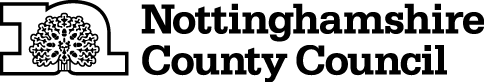 Meeting title:Leaders' Meeting - Covid-19 Leaders' Meeting - Covid-19 Date and time:6th October 2020, 5pm – 6pm 6th October 2020, 5pm – 6pm Location:Teams meetingTeams meetingChair: Cllr Kay CuttsCllr Kay CuttsDistrict/BoroughLeader/Chief ExecutiveAshfieldCllr. Jason ZadroznyCarol Cooper-SmithBassetlawCllr. Simon GreavesCllr. Jo WhiteNeil TaylorDave BanksBroxtoweCllr. Milan RadulovicCllr. Steve CarrRuth HydeGedlingCllr. John Clarke Cllr. Michael PayneMike HillMansfieldMayor Andy AbrahamsHayley BarsbyNewark & SherwoodCllr. David LloydJohn RobinsonRushcliffeCllr. Simon RobinsonKath Marriott NottinghamshireCllr. Kay CuttsAnthony MayAdrian SmithDawn Jenkin Melanie BrooksNotesDawn Jenkin – presented the latest Public Health data which highlighted the differences following the national IT issue which resulted in a significant number of positive cases not being recorded. Nottinghamshire had been disproportionately affected by this national error. Dawn advised that the young/student population is only one driver for the increased figures and there are also hotspots across the county which exclude the younger population. AM asked that the data be treated sensitively as all of it is not yet in the public domain.Melanie Brooks – Melanie reinforced the point made by Dawn that this is a community transmission issue and advised that restrictions have been put in place in care homes to ensure that visits only take place in exceptional circumstancesAnthony May advised that a National Silver Command (chaired by the Chief Medical Officer (CMO) meeting had considered this change in Nottinghamshire’s data. As a consequence, the CMO concluded that he would make a recommendation to the Secretary of State that further intervention was needed. It is likely that the measures would be Tier 2 “High Alert”, which would be similar to those introduced within the North East. The purpose of this meeting is to inform leaders of this latest development and seek their views.Adrian Smith set out the national High Alert restrictions which had been circulated to upper tier councils in draft form. These were subject to confirmation but, if implemented, would see additional restrictions on the movement of people (mixing indoors, for example) and they would impact on business (mixing of households, in indoor settings, such as restaurants). The Chair sought views on the rise in positive cases and the CMO recommendation that Nottinghamshire should move to the High Alert level. Points made by attendeesMayor Andy Abrahams supported the direction of travelCllr. Simon Robinson – was concerned about the impact on businesses and was keen to understand how often the data was reviewed. AM confirmed that, in previous experience (Newark) reviews had been undertaken weekly but agreed to clarify how reviews would be conducted in High Alert areasCllr. Milan Radulovic – wanted to know about outbreaks across the County boundary and gave Heanor as an example AM confirmed he would enquire about this in his meeting with Central Government later this evening and feedback.Cllr. Michael Payne – requested that AM feedback to Government concerns in regard to test track and trace at national level.  Cllr Payne also stressed the need to monitor the economic impact of enhanced measures should be monitored and expressed a view that central government needed to do more to support business. Cllr. Simon Greaves – also supported the direction of travel but expressed some concerns about the availability of data, particularly local NHS data for Bassetlaw.Cllr. David Lloyd – expressed support but emphasised the need for a consistent message to avoid further escalation, beyond High Alert. There was learning from the recent Newark experience, particularly in respect of communicating with the public and local businesses.Councillor Carr – emphasised the need to work with the universities, given the number of students in halls of residents on the border to city. Cllr Carr also stressed the need to do everything possible to avoid level 3. Cllr Carr also raised concerned about a lack of social distancing by parents outside schools.Cllr Jason Zadrozny - asked Jonathan Gribbin (DPH) to provide a clear public health view/rationale in all communications messages. Key MessagesThe key messages which came out of the discussion were:General support for the move to the High Alert level, recognising that this was a decision for GovernmentA desire for communication teams across all authorities need to work together and send out the same core/clear messagesAn agreement that the Director of Public Health should lead public messagingAn agreement to take action now as a means to avoid further “very high alert” restrictions, if possible.